ORGANIZIRA IZLET U GORSKI KOTARBURNI BITORAJ15.05.2022.PROGRAM IZLETANedjelja, 15. svibnja 2022.06:45 Sastanak planinara07:00 Polazak autobusa iz Pierottijeve ulice, pauza na odmorištu Ravna Gora, vožnja do Sungera, s mogućnošću da grupu autobus preveze do Brestove drage radi skraćenja staze, gdje se grupa A iskrcava.Grupa A: oko 10.00  počinje uspon prema vrhu Bitoraja. Predviđeno trajanje hoda do vrha oko 3 sata. Po silasku s vrha grupa A se spušta na Vrata. Sveukupno trajanje hodanja 4.5 -  5 sati. Put je vrlo atraktivan, među najljepšim u hrvatskim planinama, Bitorajske Bijele stijene nalikuju Kapelskim. U Vratima sastanak s grupom B.Grupa B:  autobusom  do Vrata i lagani uspon prema vrhu, odnosno do planinarske kuće, tko želi može se popeti na vrh. Put je nezahtjevan i traje sveukupno 2.5 - 3 sata. S obzirom da je dobro markiran, u svakom trenutku se može okrenuti natrag. Povratak istim putem u Vrata i sastanak s grupom A.Ručak ćemo dogovoriti oko 16.00 sati u restoranu Furman u Vratima u kojem smo bili i nakon izleta na Kamenjak.Vrijeme povratka prema raspoloženju sudionika. Cijena prijevoza: 150 kn na bazi 20 osoba. Cijena ručka: nakon dogovora s restoranom, prošli put  je gulaš bio 70 kn, izvrstan!Oprema: planinarska (gojzerice, ruksak, vjetrovka, rezervna odjeća, zaštita od kiše, zaštita od sunca, baterijska svjetiljka, kapa, rukavice, pitka voda).Organizator izleta: Nada Busovača 099 2118426Vodiči: Hrvoje Gold (091 202 7816) i Zlatica Krznar (099 244 9408)Prilog: Prikaz trase planinarenja.Napomena: Odazivom na izlet, svaki pojedinac potvrđuje da ispunjava zdravstvene, fizičke i tehničke uvjete za sigurno sudjelovanje na izletu, da ima plaćenu članarinu kod planinarskog društva za tekuću godinu, da pristupa izletu na osobnu odgovornost te da će se u skladu s planinarskom etikom pridržavati plana izleta, odluka i uputa vodiča.Organizator i vodič izleta zadržava pravo promjene plana i programa, prema postojećim uvjetima na terenu ili vremenskim prilikama, također zadržava pravo procjene kondicijske sposobnosti pojedinih sudionika izleta.Prilog: Trasa planinarenja (grupa A i B)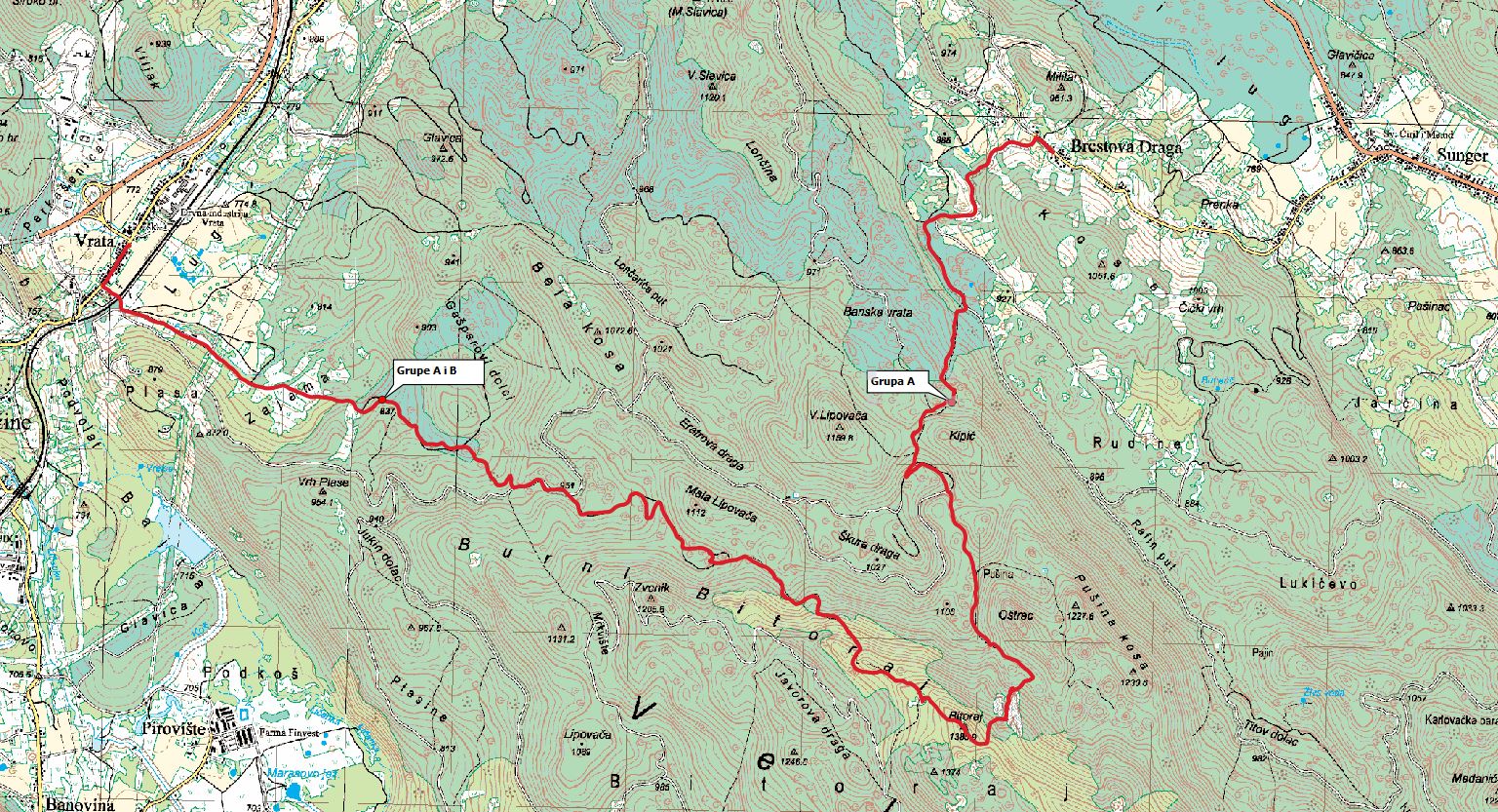 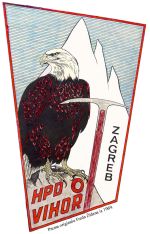 HRVATSKO PLANINARSKO DRUŠTVOVIHOR
Sjedište:Prilaz Gjure Deželića 31/1, HR-10000 ZagrebE-pošta:info@hpd-vihor.hr
Web: http://hpd-vihor.hr